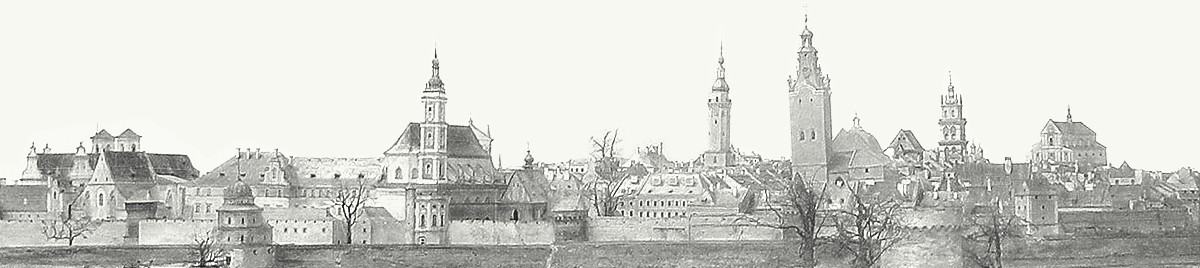 Panorama Plastyczna Dawnego Lwowa, Janusz WitwickiRegulamin	Powiatowego Konkursu	                               Piosenki  Kresowej „...a serce zostało na Kresach”Organizatorzy Konkursu:Wydział Edukacji Urzędu Miasta Częstochowy,Szkoła Podstawowa nr 53 z Oddziałami Integracyjnymi im. Marii Skłodowskiej - Curie               w Częstochowie,Towarzystwo Miłośników Lwowa i Kresów Południowo-Wschodnich w Częstochowie.Cele konkursu:ocalenie od zapomnienia twórczości w dziedzinie piosenki, stanowiących niepowtarzalną kulturę Lwowa i Kresów Wschodnich,pogłębianie wiedzy historycznej, zachowanie pamięci o twórcach tej kultury,kształtowanie pozytywnych emocji i postaw wśród młodzieży poprzez edukację muzyczną.Do udziału w konkursie zapraszamy: - dzieci przedszkolne,                                                                                                                    - uczniów klas I-III,                                                                                                                                - uczniów klas IV-VI,                                                                                                                             - uczniów klas VII - VIII szkół podstawowych,- uczniów szkół ponadpodstawowych.W konkursie mogą wziąć udział reprezentacje szkół w kategoriach:- solista,- zespół (max. 5 osób).Szkołę może reprezentować jeden solista i jeden zespół.Etap realizacji konkursu:     1)  Eliminacje szkolne należy przeprowadzić do 30 października 2021 r. Przesłanie kart zgłoszeniowych (zał. 1) wraz z oświadczeniem zgody  rodziców/ prawnych opiekunów na udział w konkursie (zał. 2) do 15 listopada 2021r. na adres mailowy: sp53@edukacja.czestochowa.pl  lub dostarczenie do sekretariatu Szkoły    Podstawowej nr 53 z Oddziałami  Integracyjnymi im. Marii Skłodowskiej-  Curie     w Częstochowie, ul. Orkana 95/109, telefon: 34 363 38 60W temacie maila zgłoszeniowego należy wpisać: Konkurs Piosenki Kresowej                       „...a serce zostało na Kresach” Uczestnicy nagrywają swoją interpretację wybranego utworu muzycznego,                           a następnie zapisują ją w pliku wideo w jednym z następujących formatów: MP4, AVI, WMV. Nagrany odpowiednio plik video uczestnicy przesyłają za pośrednictwem poczty elektronicznej na adres: sp53@edukacja.czestochowa.pl     do dnia 30 listopada 2021.Wykonawca prezentuje 1 piosenkę z załączonej do regulaminu listy piosenek kresowych lub wybraną przez nauczyciela (zał. 3).Jury oceniać będzie:dobór repertuaru,czystość intonacji,poprawną dykcję,interpretację,ogólny wyraz artystyczny. O wyłonieniu zwycięzców konkursu decyduje jury powołane przez organizatorów. Podsumowanie projektu odbędzie się w kwietniu 2022r. Zwycięzcy zostaną poinformowani o dokładnym czasie i miejscu uroczystości.Klauzula informacyjna dotycząca przetwarzania danych osobowych.Zgodnie z Rozporządzeniem Parlamentu Europejskiego i Rady (UE) 2016/679 z dnia 27 kwietnia 2016 r.                      w sprawie ochrony osób fizycznych w związku z przetwarzaniem danych osobowych
i w sprawie swobodnego przepływu takich danych oraz uchylenia dyrektywy 95/46/WE (ogólne rozporządzenie                          o ochronie danych) – dalej „RODO” informuję, że:1)    Administratorem danych osobowych jest Szkoła Podstawowa nr 53 z Oddziałami Integracyjnymi im. Marii Skłodowskiej – Curie.Z administratorem danych można skontaktować się poprzez:adres do korespondencji: ul. Władysława Orkana 95/109, 42 – 229 Częstochowa ,numer telefonu: tel 34 363 38 60; 34 363 49 92,adres e-mail: sp53@edukacja.czestochowa.pl2)    Kontakt z Inspektorem Ochrony Danych możliwy jest za pośrednictwem poczty elektronicznej: iod.bfo@edukacja.czestochowa.pl lub telefonicznie pod numerem 34 370 63 14.3)    Dane osobowe podane przez uczestnika w Karcie zgłoszenia do konkursu lub później w trakcie trwania Konkursu przetwarzane będą w celu wykonania zadania realizowanego w interesie publicznym, jakim jest organizacja   przeprowadzenie Konkursu oraz publikacja informacji o laureatach Konkursu oraz ich prac na stronie internetowej Administratora (na podstawie art. 6 ust. 1 lit. e RODO).4)    Podanie danych osobowych jest dobrowolne, ale konieczne do realizacji celu określonego w pkt. 3) Odmowa ich podania jest równoznaczna z brakiem możliwości udziału w Konkursie.5)    Dane osobowe będą przekazywane podmiotom uprawnionym do ich przetwarzania na podstawie przepisów prawa lub na podstawie umowy zawartej z Administratorem danych w szczególności podmioty uprawnione do obsługi doręczeń (Poczta Polska, kurierzy itp.), podmioty świadczące usługi doręczenia przy użyciu środków komunikacji elektronicznej (Epuap itp.) podmioty zapewniająca wsparcie techniczne dla użytkowanych systemów informatycznych oraz firma zapewniająca hosting strony internetowej.6)    Dane osobowe uczestników konkursu zawarte w karcie zgłoszenia będą przetwarzane przez okres niezbędny  do realizacji celu określonego w pkt. 3, a następnie będą przechowywane w celach archiwalnych zgodnie z Jednolitym Rzeczowym Wykazem Akt, który dostępny jest w sekretariacie szkoły.7)        Na zasadach określonych przepisami RODO przysługuje Państwu prawo żądania                                         od Administratora:dostępu do swoich danych;sprostowania (poprawiania) swoich danych osobowych;ograniczenia przetwarzania danych osobowych;usunięcia danych osobowych;prawo do sprzeciwu;wniesienia skargi do Prezesa UODO (na adres Prezes Urzędu Ochrony Danych Osobowych,                               ul. Stawki 2,  00-193 Warszawa, tel. 22 531 03 00).8)        Państwa dane osobowe nie będą przetwarzane w sposób zautomatyzowany i nie będą profilowane.Prawa autorskie i innePrzystępując do konkursu, uczestnik oświadcza, że jest autorem i posiada prawa autorskie majątkowe  do utworu, który zgłasza w konkursie oraz że nie naruszają one praw osób trzecich.Nadesłanie prac konkursowych jest równoznaczne z nieodpłatnym przeniesieniem wszelkich autorskich praw majątkowych na Organizatora do wykorzystania nadesłanych prac lub ich części na wszystkich polach eksploatacji.Wysłanie zgłoszenia udziału w konkursie oznacza zgodę na publikację pracy wraz z imieniem                           i nazwiskiem autora na stronie internetowej organizatora: www.sp53.edu.czestochowa.pl
SERDECZNIE ZAPRASZAMY DO UDZIAŁU W KONKURSIEORGANIZATORZYKoordynator Konkursu: p. Małgorzata Zabłocka – nauczyciel SP 53Zał. 1aPowiatowy Konkurs Piosenki KresowejKARTA ZGŁOSZENIA DLA SOLISTY1. Imię i nazwisko solisty: ……………………………………………………………..2. Kategoria uczestnictwa (zakreślić kategorię właściwą dla wykonawcy):- przedszkole,-szkoła podstawowa klasa I-III,-szkoła podstawowa klasa IV-VI,-szkoła podstawowa klasa VII, VIII, -szkoła ponadpodstawowa.3. Nazwa szkoły: ………………….………………………………………………………………………………………………………………………………………………………………. Adres: …………………………………………………………………………………………..………………………………………………………………………………………………….. Nr telefonu/fax……………………… e - mail:………………………………………..,………4. Instruktor, opiekun:Imię i nazwisko………………………………………………………………………………5. Tytuł utworu: ……………………………………………………………………………........…………….................................................Podpis opiekuna/ instruktorazał. 1bPowiatowy Konkurs Piosenki KresowejKARTA ZGŁOSZENIA DLA ZESPOŁU1. Nazwa zespołu: ……………………………………………………………..Kategoria uczestnictwa (zakreślić kategorię właściwa dla wykonawcy):-przedszkole,-szkoła podstawowa klasa I-III,-szkoła podstawowa klasa IV-VI,-szkoła podstawowa klasa VII, VIII, -szkoła ponadpodstawowa.Skład zespołu:(ilość osób, wiek)………………………………………………………………………………………………………………………………………………………………………………………………………….4. Nazwa szkoły: ……………………………………………………………………………….…………………………………………………………………………………………………. Adres: …………………………………………………………………………………………………………………………………………………………………………………………….. Nr telefonu/fax……………………… e- mail:……………………………………….…………5. Instruktor, opiekun:Imię i nazwisko…………………………………………………………………………………6. Tytuł utworu: ……………………………………………………………………………........…………………………….Podpis opiekuna / instruktoraZał. 2 Częstochowa, dn. …………………………………..Oświadczenie zgody rodziców/prawnych opiekunówna udział w konkursie oraz przetwarzanie danych osobowych1. Wyrażam zgodę na udział mojego dziecka …………………………………………………….                                                                                     (imię i nazwisko dziecka/ucznia)w Powiatowym Konkursie Piosenki Kresowej organizowanym przez Szkołę Podstawową nr 53 z Oddziałami Integracyjnymi   im. Marii Skłodowskiej – Curie 2. Wyrażam zgodę na przetwarzanie danych osobowych w celu wzięcia udziału w w/w przedsięwzięciu 3. Zapoznałem/am się z regulaminem konkursu i akceptuję jego treść.4. Wyrażam zgodę na wykorzystanie pracy konkursowej; jej fotografii oraz danych osobowych zawartych w „Karcie zgłoszenia” do celów związanych bezpośrednio z konkursem i jego promocją na podstawie art. 6 ust. 1 lit. a) Rozporządzenia Parlamentu Europejskiego i Rady Europy (WE) 2016/679 z dnia 27.04.2016r. w sprawie ochrony osób fizycznych w związku z przetwarzaniem danych osobowych i w sprawie swobodnego przepływu takich danych oraz uchylenia dyrektywy 95/46/UE (ogólne rozporządzenie o ochronie danych).5. Wyrażam zgodę na nieodpłatne przeniesienie praw autorskich do pracy mojego dziecka na rzecz administratora danych).6. Wyrażam zgodę na podanie do wiadomości publicznej imienia i nazwiska, klasy mojego dziecka w związku z podaniem wyników konkursu.6. Oświadczam, że przyjmuję do wiadomości, iż podanie danych jest dobrowolne, lecz niezbędne do udziału w konkursie.7. Zapoznałem(-am) się z treścią klauzuli informacyjnej, w tym z informacją o celu i sposobach przetwarzania danych osobowych oraz prawie dostępu do treści swoich danych i prawie do ich sprostowania.……………………………………………………..Zał. 3Repertuar Pieśni KresowychA Lwów to dla mnie zagranica.	33. Śliczna gwiazda miasta Lwowa.Babcia ze Lwowa.	34. Ta co Pan buja.Bal u Weteranów.	35. Tam na rogu na Janowskiej.Ballada o pannie Franciszce.	36. Tango Łyczakowskie.Czerwone Maki .	37. W Stryjskim parku.Czerwone słoneczko .	38. Więc pijmy wino, szwoleżerowie.Czerwony pas.	39. Wileńszczyzny drogi kraj.Dziś do Ciebie przyjść nie mogę.	40. Wilno.Gdy zapłonie ognisko.Harcerski krzyż.Hej Przyjaciele.Jak długo na Wawelu.Już mi zabrali WilnoKrajka.Kresowy płomień.Kulomioty.Kwiaty kocham i Ciebie.Lato Pachnące miętą.Lwów jest jeden na Świecie.Marsz Lwowskich dzieci.Matko moja, ja wiem.Modlitwa Harcerska.Modlitwa Obozowa.Moje serce zostało we Lwowie.Na Strażnicy.Nie boję się niczego.Obozowe Tango.Orlątko- Tylko mi Ciebie, Mamo.Pierwsza Brygada.Samotny stoję nad Bugiem.Sen o Lwowie- Bilet do Lwowa.